Protestantse Gemeenten 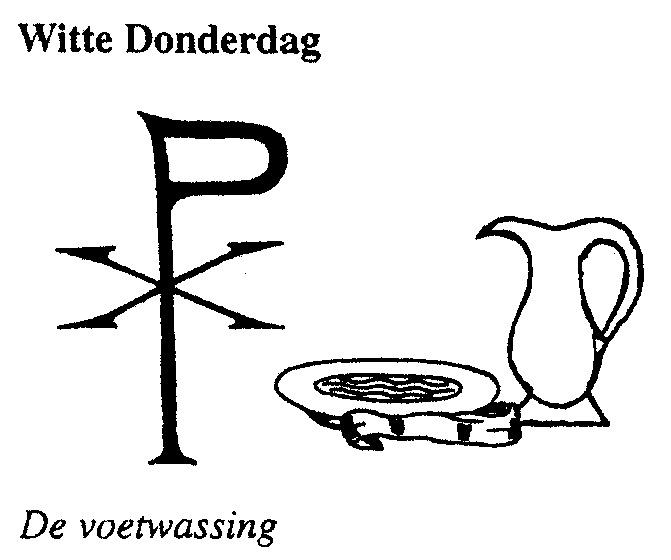 Scharmer-Harkstede  /  Slochteren  /  De WoldkerkenDonderdag 1 april 2021   -   Witte DonderdagDienst in de kerk van HellumVoorgangers:  	ds. Harry Eringa    &   	ds. Lambert van der WeideOrganist:  Klaas HinrichsOrgelspel vooraf: ‘Wassen van handen’Welkom en introductieVotum en groetVrede zij u allen!DE WERELD ZIJ VREDE!Wij roepen God aanWIE IS GOD?Die hemel en aarde gemaakt heeftDIE TROUW IS TOT IN EEUWIGHEIDDie de verdrukten recht verschaftDIE DE HONGERIGEN BROOD GEEFTDie de gevangen bevrijdt,DIE DE BLINDEN ZIENDE MAAKT,Dei de rechtvaardigen liefheeft,DIE DE VREEMDELING BEHOEDTDie wees en weduw staande houdt,DE HEER IS KONING VOOR EEUWIGVan geslacht tot geslachtHALLELUJAHOrgel: ‘Kyrielied’ Lied 281 : 1, 2 en 5  1. Wij zoeken hier uw aangezicht.God, houd uw oog op ons gericht:Kyrie eleison!2. Wanneer het donker ons verrast,houd ons dan in uw goedheid vast:Kyrie eleison!5. Dat ieder die zich tot U wendtde gloed van uw genade kent.Kyrie eleison!Orgel: ‘Glorialied’:  Lied 281 : 9 en 10  9. Het lied van wie zijn voorgegaanzet ons vandaag tot zingen aan:Amen. Halleluja!10. Ontvlam in ons en vuur ons aan!Getroost zullen wij verder gaan.Amen. Halleluja!Lezing: Exodus 12: (1) 15-201De HEER zei tegen Mozes en Aäron, nog in Egypte: 15Eet dan zeven dagen lang ongedesemd brood, en verwijder meteen op de eerste dag alle zuurdesem uit jullie huizen; wie op een van die zeven dagen iets eet dat zuurdesem bevat, moet uit de gemeenschap van Israël gestoten worden. 16De eerste en zevende dag zijn heilige dagen die jullie samen moeten vieren. Die beide dagen mag er geen enkele bezigheid verricht worden, jullie mogen alleen het voedsel bereiden dat ieder nodig heeft. 17Dit voorschrift blijft voor altijd van kracht. Generatie na generatie moeten jullie het feest van het Ongedesemde brood vieren, omdat ik jullie die dag, in groepen geordend, uit Egypte heb geleid. 18Van de avond van de veertiende dag van de eerste maand tot de avond van de eenentwintigste dag van die maand moeten jullie ongedesemd brood eten. 19Gedurende die zeven dagen mag er geen zuurdesem in jullie huizen te vinden zijn; iedereen die iets eet dat zuurdesem bevat, moet uit de gemeenschap van Israël gestoten worden, of het nu een vreemdeling is of een geboren Israëliet. 20Eet niets dat met zuurdesem bereid is; eet uitsluitend ongedesemd brood, waar jullie ook wonen.”’Orgel: Lied 816 : 1 en 2    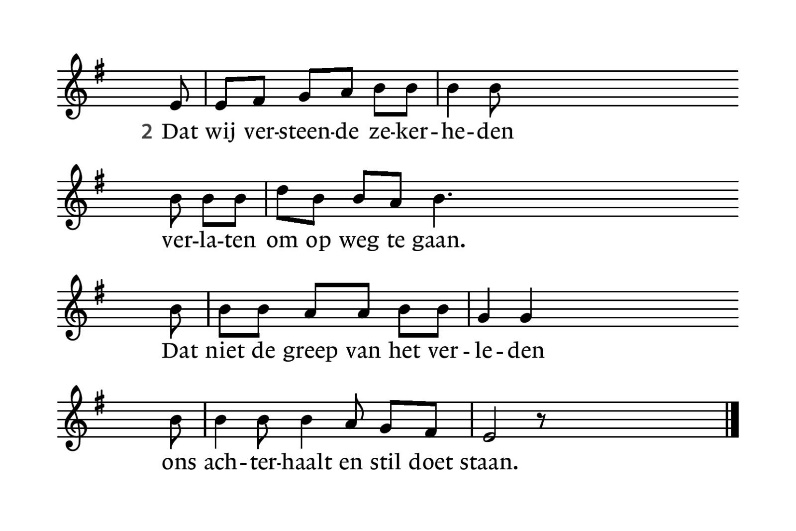 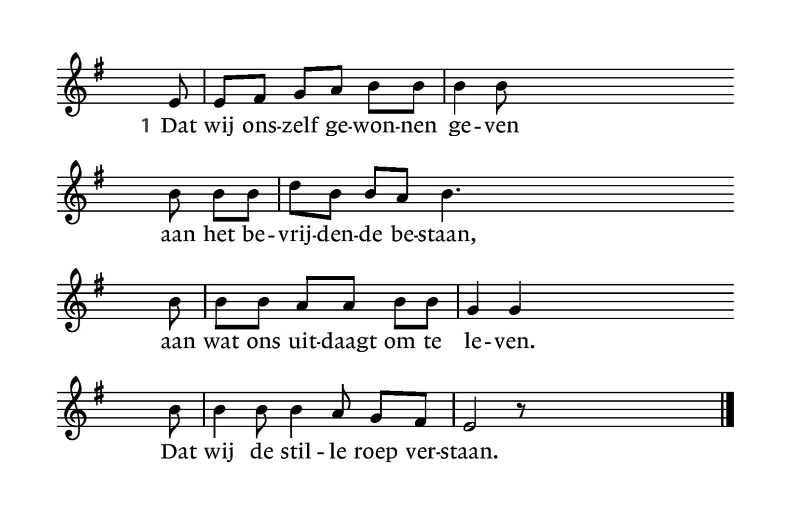 1. Dat wij onszelf gewonnen gevenaan het bevrijdende bestaan,aan wat ons uitdaagt om te leven.Dat wij de stille roep verstaan.2. Dat wij versteende zekerhedenverlaten om op weg te gaan.Dat niet de greep van het verledenons achterhaalt en stil doet staanLezing: Johannes 13: 1-15131Het was kort voor het pesachfeest. Jezus wist dat zijn tijd gekomen was en dat hij uit de wereld terug zou keren naar de Vader. Hij had de mensen die hem in de wereld toebehoorden lief, en zijn liefde voor hen zou tot het uiterste gaan. 2Jezus en zijn leerlingen hielden een maaltijd. De duivel had intussen Judas, de zoon van Simon Iskariot, ertoe aangezet Jezus te verraden. 3Jezus, die wist dat de Vader hem alle macht had gegeven, dat hij van God was gekomen en weer naar God terug zou gaan, 4stond tijdens de maaltijd op. Hij legde zijn bovenkleed af, sloeg een linnen doek om 5en goot water in een waskom. Hij begon de voeten van zijn leerlingen te wassen en droogde ze af met de doek die hij omgeslagen had. 6Toen hij bij Simon Petrus kwam, zei deze: ‘U wilt toch niet mijn voeten wassen, Heer?’ 7Jezus antwoordde: ‘Wat ik doe, begrijp je nu nog niet, maar later zul je het wel begrijpen.’ 8‘O nee,’ zei Petrus, ‘míjn voeten zult u niet wassen, nooit!’ Maar toen Jezus zei: ‘Als ik ze niet mag wassen, kun je niet bij mij horen,’ 9antwoordde hij: ‘Heer, dan niet alleen mijn voeten, maar ook mijn handen en mijn hoofd!’ 10Hierop zei Jezus: ‘Wie gebaad heeft hoeft alleen nog zijn voeten te wassen, hij is al helemaal rein. Jullie zijn dus rein – maar niet allemaal.’ 11Hij wist namelijk wie hem zou verraden, daarom zei hij dat ze niet allemaal rein waren.12Toen hij hun voeten gewassen had, deed hij zijn bovenkleed aan en ging weer naar zijn plaats. ‘Begrijpen jullie wat ik gedaan heb?’ vroeg hij. 13‘Jullie zeggen altijd “meester” en “Heer” tegen mij, en terecht, want dat ben ik ook. 14Als ik, jullie Heer en jullie meester, je voeten gewassen heb, moet je ook elkaars voeten wassen. 15Ik heb een voorbeeld gegeven; wat ik voor jullie heb gedaan, moeten jullie ook doen. 
Orgel: Lied 816 : 3 en 4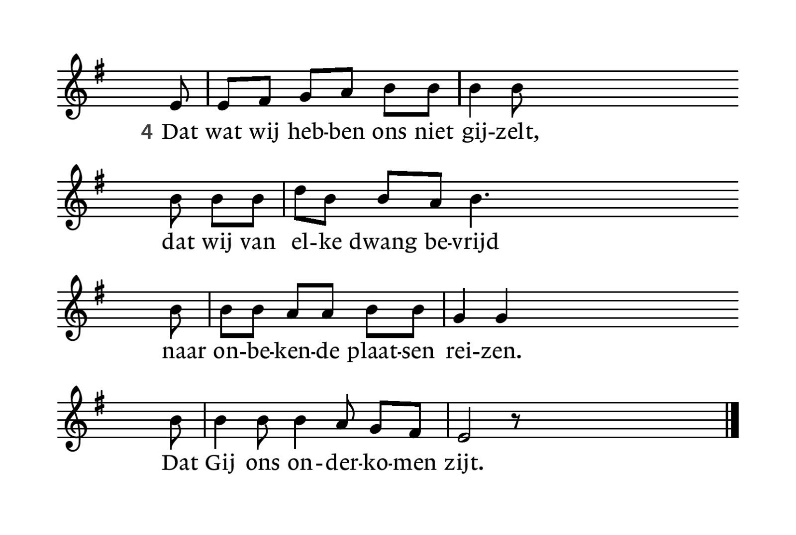 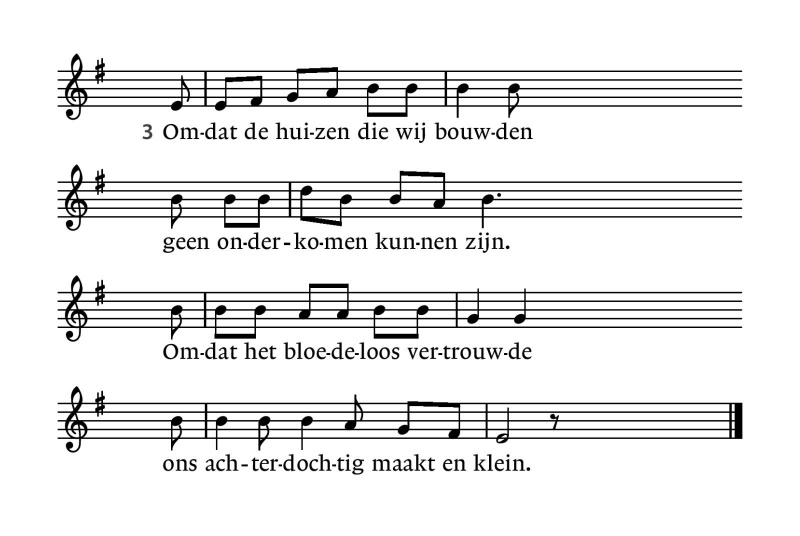 3. Omdat de huizen die wij bouwdengeen onderkomen kunnen zijn.Omdat het bloedeloos vertrouwdeons achterdochtig maakt en klein.4. Dat wat wij hebben ons niet gijzelt,dat wij van elke dwang bevrijdnaar onbekende plaatsen reizen.Dat Gij ons onderkomen zijt.Korte meditatieStilte + kort orgelspelGebed:	Eeuwige God,Deze avond is heiligWant jezus gaf zich in handen van mensenEn hij vertrouwde ons het delen van brood en wijn toe.In uw hoede dragen wij opMensen die ook in onze tijdKiezen zoals Jezus van NazarethDie letterlijk hun leven delen,daarmee voorbeeld willen zijn enin wie hij nog steeds gekruisigd wordt.Voor uw aangezicht zijn wij stilVoor iemand van wie wij de naaste zijnVoor onszelf en voor de dingen die ons bezielen. AmenFilmbeelden van de tafel: Brood en wijn Lezing: Marcus 14 : 22-25 22Terwijl ze aten, nam hij een brood, sprak het zegengebed uit, brak het brood, deelde het uit en zei: ‘Neem hiervan, dit is mijn lichaam.’ 23En hij nam een beker, sprak het dankgebed uit en gaf hun de beker, en allen dronken eruit. 24Hij zei tegen hen: ‘Dit is mijn bloed, het bloed van het verbond, dat voor velen vergoten wordt. 25Ik verzeker jullie: ik zal niet meer van de vrucht van de wijnstok drinken tot de dag komt dat ik er opnieuw van zal drinken in het koninkrijk van God.’Orgel: Lied 379 : 1 en 2    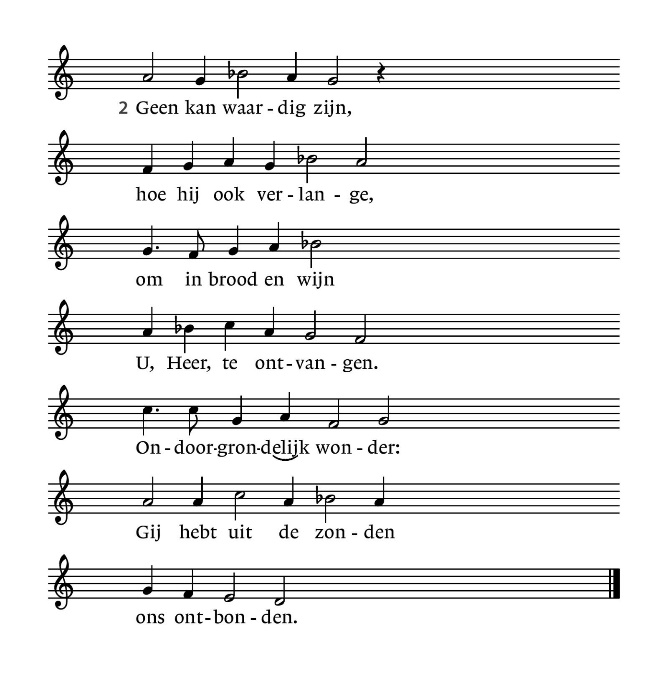 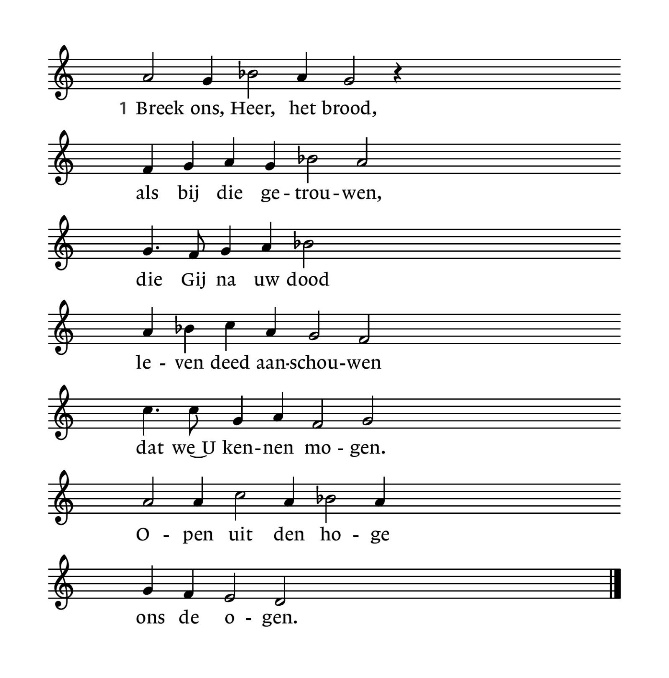 1. Breek ons, Heer, het brood,als bij die getrouwen,die Gij na uw doodleven deed aanschouwendat we U kennen mogen.Open uit de hogeons de ogen.2. Geen kan waardig zijn,hoe hij ook verlange,om in brood en wijnU, Heer, te ontvangen.Ondoorgrondelijk wonder:Gij hebt uit de zondenons ontbonden.Tijdens orgelspel - ontsteken van 9 waxinelichtjes aan de Paaskaars voor de afzonderlijke dorpen:Scharmer, Harkstede, Kolham, Froombosch, Slochteren, Schildwolde, Overschild, Hellum en Noordbroek. Afsluiting avondgebed We verlaten in stilte de kerk